Plano Diretor de Tecnologia da Informação e Comunicação PDTIC 2020-2022Sumário executivo em 31.12.2021APRESENTAÇÃOEste sumário executivo tem como objetivo resumir as principais informações do documento original do PDTIC (Plano Diretor de Tecnologia de Informação e Comunicação), disponível em http://governancadeti.uff.br/pdtic/, e disponibilizar as atualizações dos resultados alcançados e demandas recebidas, para o acompanhamento do Grupo Gestor de Apoio e Governança da UFF, instituído através da Portaria Nº 66.872 de 18 de junho de 2020. Cabe informar que as revisões do PDTIC também são submetidas a aprovação do Comitê de Governança Digital da UFF, cuja PORTARIA UFF Nº 68.294 de 9 de dezembro de 2021, foi atualizada para adequação  ao disposto no Decreto nº 10.332, de 28/04/2020.O PDTIC é o instrumento que permite nortear e acompanhar a atuação da área de TI, definindo estratégias e o plano de ação para implantá-las. Ele é uma importante ferramenta de apoio à tomada de decisão para o gestor, habilitando-o a agir de forma proativa, contra as ameaças e a favor das oportunidades. Com base no PDTIC, é possível justificar os recursos aplicados em TI, minimizar o desperdício, garantir o controle, aplicar recursos naquilo que é considerado mais relevante e, por fim, melhorar o gasto público e o serviço prestado.Existe um processo definido para elaboração do PDTIC e pode ser visualizado no Portal de Processos da STI, com acesso em http://www.sti.uff.br/processos/. O processo de elaboração do PDTIC foi mapeado de forma a equiparar as suas fases àquelas sugeridas no Guia de Elaboração do PDTI do SISP.Para elaborar o PDTIC, buscamos o alinhamento estratégico em mais alto nível, considerando os princípios no Plano Plurianual (PPA) 2020-2023 e temos como base a Estratégia de Governança Digital (EGD) 2020-2022, de acordo com o decreto nº10.332 de 28 de abril de 2020. No nível estratégico da universidade, tomamos como base o PDI da UFF atualmente em vigor. Este é o principal documento de referência, utilizado para o norteamento das ações e estratégias da STI.O Grupo Gestor de Apoio a Governança da UFF é responsável, dentre outras funções, pela priorização das demandas de TI. Esta priorização é registrada em uma planilha que é atualizada mensalmente. Esta planilha é um importante instrumento da gestão e, junto com o PDI, norteia o planejamento da STI para os próximos anos.O PDTIC 2020-22 tem como marco inicial a mudança da Estratégia de Governo Digital para 2020-2022 (DECRETO nº 10.332, de 28 de abril de 2020) e visa garantir o alinhamento com o Plano de Desenvolvimento Institucional da UFF 2018-2022. A SUPERINTENDÊNCIA DE TECNOLOGIA DA INFORMAÇÃOA Superintendência de Tecnologia de Informação (STI) é o órgão estratégico na Universidade Federal Fluminense responsável por prover de serviços e soluções de tecnologia da informação às comunidades interna (composta por mais de 90.000 pessoas entre alunos, professores, técnicos e gestores institucionais) e externa, (representada pela sociedade brasileira, como um todo e diversas instituições internacionais).A partir do Decreto no 9.725, de 12/03/2019 a STI teve constatada a necessidade de efetivar uma reestruturação interna, com a extinção de 8 (oito) funções gratificadas no nível 4 a partir de agosto de 2019. A partir do Decreto Nº 9.739, de 28/03/2019, com a introdução de um no Sistema de Organograma pelo Ministério da Economia, a STI elaborou um projeto de nova estrutura organizacional da STI e aguarda aprovação.A nova estrutura apresenta, além da Diretoria da Superintendência, uma Secretaria Administrativa, uma Secretaria de Gestão de Projetos, uma Secretaria de Governança de TI, uma Coordenação de Operações, composta por duas divisões (Divisão de Sistemas Acadêmicos e Divisão de Sistemas Administrativos), uma Secretaria de Inovação e uma Coordenação de Infraestrutura e Conectividade e Segurança da Informação, composta pela Divisão de Redes. Com base na nova estrutura organizacional, o regimento interno da STI foi reformulado e aguarda aprovação para posterior divulgação.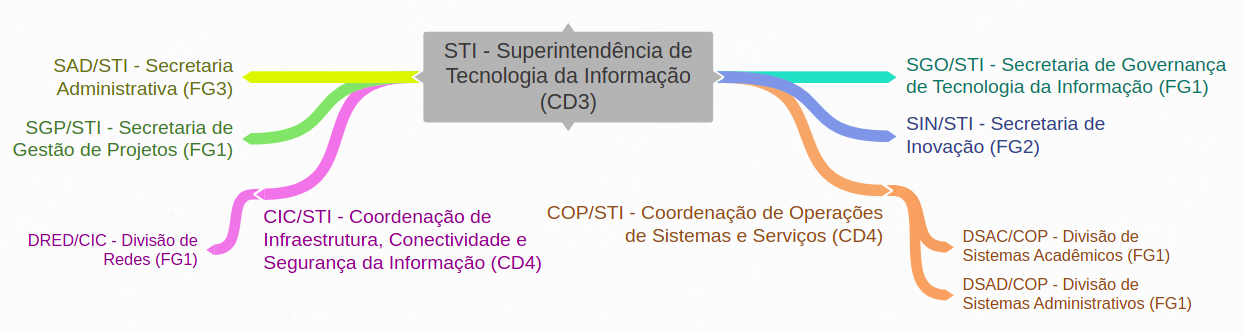 A força de trabalho dos servidores públicos lotados na STI contempla um total de 75 servidores que são responsáveis por gerir e executar todas as atividades de operação bem como projetos de melhoria e inovação. A STI suporta a operação de 96 sistemas, 1001 websites e infraestrutura de TI.Ao analisar estes totais e o número de servidores, concluímos que estamos aquém da necessidade de profissionais para atender todas as demandas crescentes de TI da universidade. Vale observar que os perfis de profissionais de TI na atualidade são muito diversos e os cargos existentes no plano de carreira do Ministério da Educação não contemplam a diversidade de funções exigidas pelo mercado atual de TI. Desta forma, além de uma quantidade menor de servidores para realizar com eficiência e eficácia todos os serviços, não conseguimos alocar todos os profissionais necessários nas áreas mais necessitadas devido à inadequação de perfil e, às vezes, falta capacitação específica.Para suprir esta carência de recursos buscamos a contratação de serviços para apoiar a Operação de TI. A nova contratação com a empresa Central IT visa dar apoio aos serviços em operação bem como promover o melhor atendimento e melhoria da gestão de serviços de TI.Contamos também com em média 45 bolsistas que prestam apoio às áreas de desenvolvimento de portais e softwares corporativos, mídia e comunicação.RESULTADOS Os resultados alcançados para o PDTIC vigente no período de 2020-22 são:SISPTA – Avaliação de DesempenhoCorreção Online de Provas CPDAvaliação Institucional CPACarteirinha Digital Fase 3Implantação Open- EMRRAD AfastamentoSISPOS Lançamento de NotasImplantação do ICA-Atom e ArchivematicaData Warehouse - Painel de tomada de decisão - PROGRAD fase 1Atualização do Repositório InstitucionalAplicativo AracyAplicativo SorológicoSISPRO – Projetos TripartiteOtimização do processo de backup Dashboard de operaçõesInfraestrutura – Organização física de racks em 18 locaisInfraestrutura – Alocação de novos switches em 45 locaisImplantação e migração de dados SIASDUFF Mobile (Ponto Eletrônico, Chamados e Biblioteca)CITSmart – SAEP e SOMAVale destacar que além destes projetos/ações, as atividades de operação de sistemas e infraestrutura totalizaram em 2021:19.749 chamados abertos na Central de Atendimentos6.306 atividades de operação de sistemas e websites102 mudanças em sistemas1.242 atividades de infraestrutura e segurança2.484 atividades de operação de redes e telefoniaREFERENCIAL ESTRATÉGICO DE TIMISSÃOA Superintendência de Tecnologia da Informação – STI tem por finalidade básica realizar a gestão de infraestrutura de software e hardware da universidade, além de planejar e executar a política de informática da universidade. Também faz parte de sua missão pesquisar, desenvolver, executar e participar de projetos em Tecnologia da Informação e serviços de informática tanto internamente, nos diversos Campi que compõem a UFF, como em parcerias com Municípios e Estados, além da captação de recursos através de projetos, consultoria e serviços em TI.VISÃOSer referência de universidade em eficiência de atendimento de TI aos servidores, alunos e toda comunidade UFF através do investimento na operação de serviços, inovação e melhoria de processos.VALORESAlinhamento Estratégico da TI com a Alta Gestão da UFFBusca pela excelência em TITrabalho em equipe com motivação, respeito e éticaComprometimento com o usuário DEMANDAS DE TIAs demandas de novos serviços ou melhorias nos serviços são recebidas pela STI e seguem o processo de gestão de demandas (Instrução de Serviço STI nº 2/2019, de 09 de julho de 2019). É realizada uma análise técnica preliminar e posteriormente é enviado para a priorização do Grupo Gestor de Apoio à Governança. Pode ser visto nas figuras abaixo, a situação da lista de demandas priorizadas até o final de  dezembro e a lista de demandas ainda em análise pela equipe de TI.Demandas priorizadas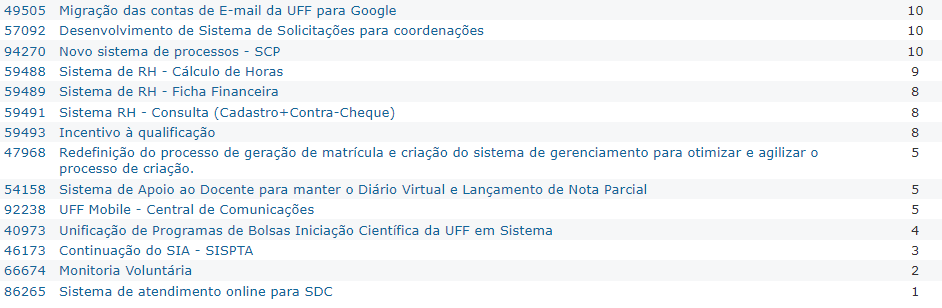 Demandas em análise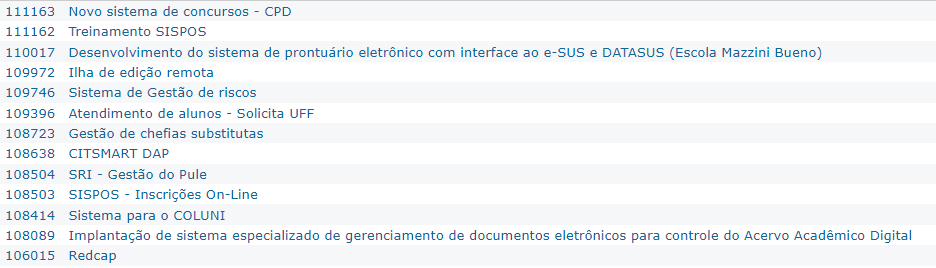 PROJETOS/AÇÕES PARA O PERÍODO DE 08/2020 até 2022De acordo com o PDI, o indicador de Tecnologia da Informação é o percentual de execução de projetos e ações. Desta forma, anualmente, calculamos o percentual do executado dividido pelo total planejado de forma a chegar ao resultado de TI anual. Na tabela abaixo podemos verificar o andamento e o acompanhamento dos projetos/ações do PDTIC vigente.RISCOSO escritório de projetos da STI possui um plano de gestão de riscos específico para projetos. Os responsáveis pelos projetos da STI já planejam os riscos para cada projeto de acordo com o PMBOK. Desta forma, existem projetos que já possuem um maior detalhamento dos seus riscos. Entretanto, ainda não há um plano de gestão de riscos para toda área de TI.Como método inicial de identificação dos principais riscos de toda área de Tecnologia da Informação, utilizamos a análise da matriz SWOT e o histórico dos incidentes e problemas ocorridos nos últimos anos. Os seguintes riscos foram identificados:Falta de capacitação em pessoal devido à rotatividade e dificuldade de especificar áreas de conhecimento no concurso;Recursos humanos insuficientes devido à evasão de bolsistas e aposentadorias;Perda de conhecimento e interrupção de serviços devido à falta de gestão de conhecimento;Interrupção de serviços críticos da universidade devido a problemas de segurança da informação (principalmente RH, Processos e Portal IDUFF);Indisponibilidade da informação organizacional devido a problemas de problemas de infraestrutura (falta de capacidade ou conectividade);Paralisação da emissão de carteirinha estudantil devido ao término do contrato.Para mitigar o risco 1, buscaremos atuar na melhoria da elaboração das questões de concurso de forma a atender aos conhecimentos necessários. Vale ressaltar que não será a solução do problema, pois cada concurso só poderá atender a um perfil de profissional de TI por vez.Para mitigar o risco 2, buscaremos atender as necessidades através de contratação de serviços sempre que possível. Para mitigar ou eliminar os riscos 3, 4, 5 e 6 aqui destacados foram incluídos projetos e ações no planejamento de TI.Projetos/Ações% execução
emsituaçãoAcompanhamentoRAD Produtos0Não iniciadoSem impedimentosRAD Atividades0Não iniciadoSem impedimentosRAD Projetos de Extensão0Não iniciadoSem impedimentosSISPRO Módulo de Termo Aditivo - Tripartite0Não iniciadoSem impedimentosSISPRO Módulo de Rescisão de Contrato - Tripartite0Não iniciadoSem impedimentosSISPRO Módulo de Fiscalização de Contratos - Bipartite0Não iniciadoSem impedimentosCITSmart - DAP0Não IniciadoSem impedimentosSISPOS - Inscrição Online de Disciplinas0Não IniciadoSem impedimentosSISPOS - Diploma Digital0Não IniciadoSem impedimentosTreinamento do SISPOS0Não IniciadoSem impedimentosData center 0Não iniciadoSem impedimentosPIBIC - Unificação do Programa de Bolsas e Ações de Fomento0Não iniciadoSem impedimentosSISPTA - Mapeamento de Competências0Não iniciadoSem impedimentosNovo SCP - Sistema de Processos0Não iniciadoSem impedimentosDiploma Digital - IES Privadas0Não iniciadoPrevisão legal Abril/22. No entanto, não temos equipe disponível para iniciar esse projeto. Implantação GDI - UFF0Não iniciadoSem impedimentosImplantação do SISREF0Não iniciadoSem impedimentosNovo site institucional orientado a serviços80Em andamentoSem impedimentosPassaporte Vacinal - atualização dos sistemas50Em andamentoSem impedimentosDiploma de instituições descredenciadas sob responsabilidade da UFF80Em AndamentoSem impedimentosSISPRO Otim. da Prest. de Contas - Bipartite60Em andamentoSem impedimentosNovo portal de sistemas90Em andamentoSem impedimentosSistema de Teletrabalho20Em andamentoSem impedimentosData Warehouse UFF10Em andamentoSem impedimentosMigração das contas de E-mail para Google10IniciadoSem impedimentosGestão de Serviços 90Em andamentoSem impedimentosGestão do Conhecimento 50Em andamentoSem impedimentosSRI - Gestão do Pule30Em andamentoSem impedimentosSistema de monitoramento80Em andamentoSem impedimentosApoio à implementação LGPD10Em planejamentoSem impedimentosSGAWEB - Sistema de Gestão de Sites da STI41SuspensoNova proposta será apresentada para refazer em Ruby on RailsRedundância de Acesso à Internet10Em andamentoAguardando a chegada de material (Pacth Cord) da RNP para ligação entre CBPF e Rede Rio. Previsão de ajustes e conclusão para fevereiro de 2022.Gerência de Networking40SuspensoSIORG -Refatoração e atualização50ParadoAguardando empresa contratada alocar recursoDados abertos - Expansão e atualização30Em andamentoSem impedimentosDiploma digital - Graduação70Em andamentoImpedimentos: Pouco conhecimento técnico, Restrição aos ambientes, Rotatividade da equipe, Serviço de qualidade insuficienteSISBOL - Editais contínuos90Em andamentoImpedimento: equipe alocada em outro projetoSistema de Contratos80CanceladoNão se aplicaRAD - Integração com SISPOS59Em andamentoSem impedimentosUFF Mobile Plus - Integração CITSmart100ConcluídoNão se aplicaUFF Mobile Plus - Mapeamento Sorológico100ConcluídoNão se aplicaSISBOL - Upload de documentos100ConcluídoNão se aplicaIntegração do SISPOS com Google Classroom100ConcluídoNão se aplicaDashboard de projetos STI (Fase II)100ConcluídoNão se aplicaImplantação do Sistema Helios Voting100ConcluídoNão se aplicaImplantação do Solicita UFF - Gestão de Disciplinas 100ConcluídoNão se aplicaImplantação do sistema Minha Biblioteca e Biblioteca Virtual (Pearson)100ConcluídoNão se aplicaSISPTA - Avaliação de desempenho100ConcluídoNão se aplicaCorreção online de provas - CPD100ConcluídoNão se aplicaAvaliação institucional CPA100ConcluídoNão se aplicaCarterinha digital - Fase 3100ConcluídoNão se aplicaOpen-EMR100ConcluídoNão se aplicaRAD Afastamento100ConcluídoNão se aplicaSISPOS Lançamento de Notas100ConcluídoNão se aplicaAtualização do Repositório Institucional100ConcluídoNão se aplicaAplicativo Aracy100ConcluídoNão se aplicaAplicativo Sorológico100ConcluídoNão se aplicaSISPRO - Projetos Tripartite100ConcluídoNão se aplicaOtimização do processo de backup 100ConcluídoNão se aplicaInfraestrutura - Organização física de racks em 18 locais100ConcluídoNão se aplicaInfraestrutura - Alocação de novos switches em 45 locais100ConcluídoNão se aplicaImplantação e migração de dados SIASD100ConcluídoNão se aplicaUFF Mobile (Ponto Eletrônico, Chamados e Biblioteca)100ConcluídoNão se aplicaCITSmart - SAEP e SOMA100ConcluídoNão se aplicaTransição do serviço de produção do Censo para a área de banco de dados100ConcluídoNão se aplicaSistema RH Fita Espelho100ConcluídoNão se aplicaDspace-RIUFF100ConcluídoNão se aplicaImplantação do Ica-Atom e Archivemática100Em homologaçãoAguardando validação da SDC.IDUFF - Solicitação de ajustes100ConcluídoNão se aplicaSistema RH Incentivo à Qualificação0ReplanejadoSerá adiado para o próximo período - Novo PDTICSistema de RH - Freqüencia e Cálculo de Horas0ReplanejadoSerá adiado para o próximo período - Novo PDTICSistema RH - Ficha Financeira0ReplanejadoSerá adiado para o próximo período - Novo PDTICNova Topologia do Anel UFF0ReplanejadoSerá adiado para o próximo período - Novo PDTICNovo Sistema de DNS0ReplanejadoSerá adiado para o próximo período - Novo PDTICNAC - UFF25ReplanejadoAnalisando alterações da legislação (LGPD),Aguardando Reformulação do COTI (Comitê de Tecnologia da Informação )